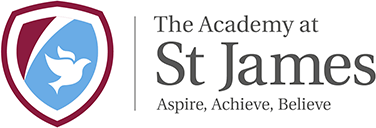 Books that will kickstart our topicsNurseryAutumn 1 Spring 1Summer 1Helping hands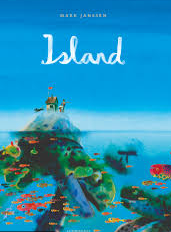 Into the wild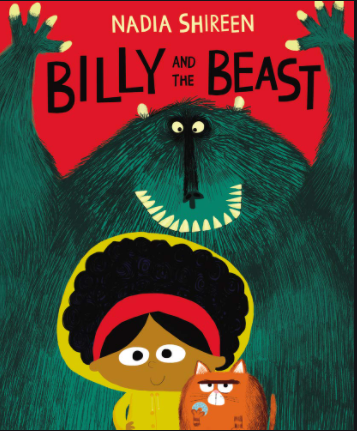 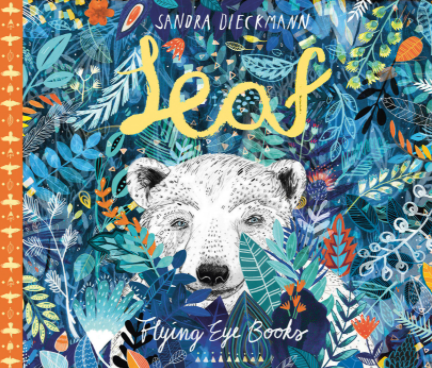 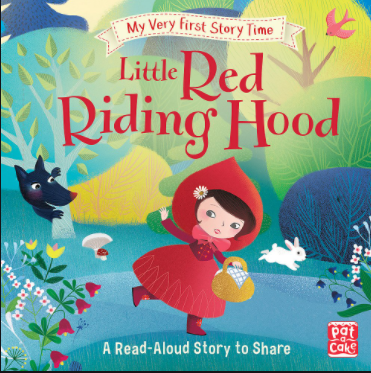 Making a splash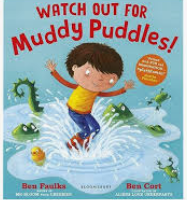 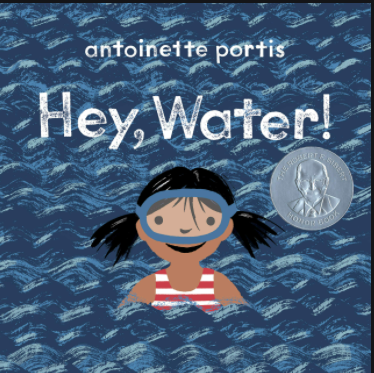 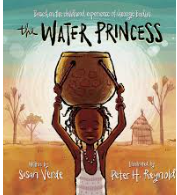 Autumn 2Spring 2Summer 2Helping hands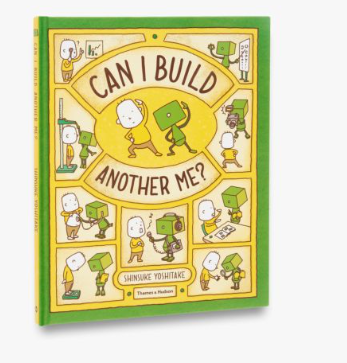 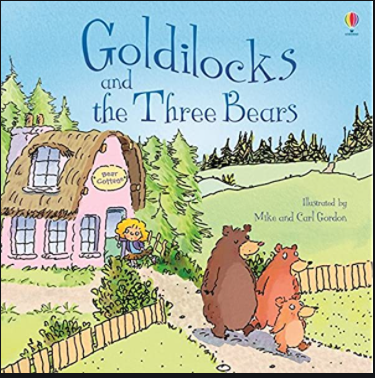 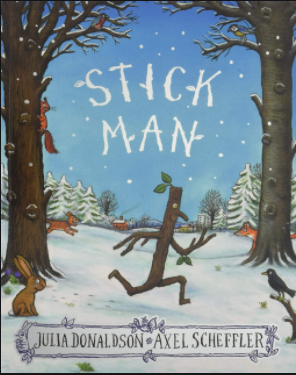 Into the wild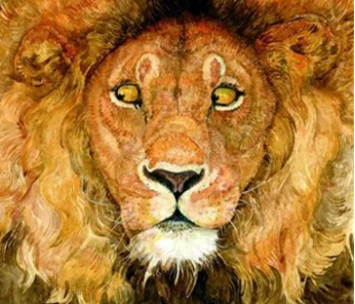 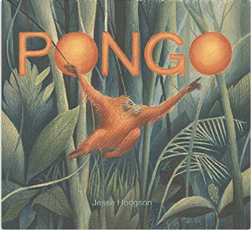 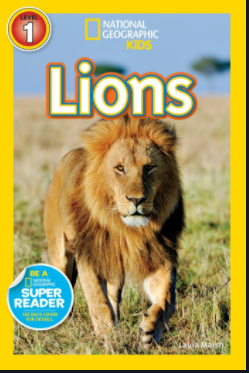 Making a splash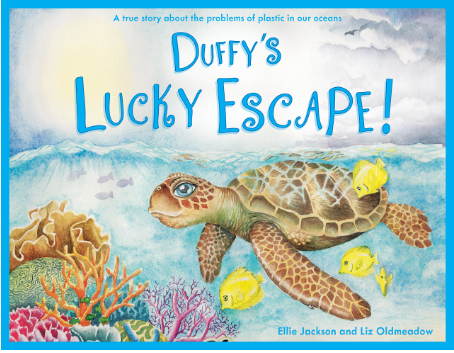 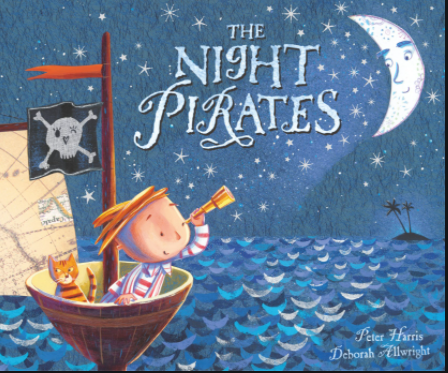 